ИНФОРМАЦИОННОЕ СООБЩЕНИЕ         В целях обеспечения проведения независимой антикоррупционной экспертизы 22.06.2017 г. проект постановления администрации муниципального образования Южно-Одоевское Одоевского района «О внесении изменений в постановление администрации муниципального образования Южно-Одоевское Одоевского района № 7 от 25.02.2014 года «О внесении изменений в постановление № 1 от 12.01.2015г.  «Об утверждении муниципальной программы По гражданской обороне, защите населения и территорий от чрезвычайных ситуаций, обеспечения  пожарной безопасности и безопасности людей на водных объектах муниципального образования Южно-Одоевское Одоевского района на 2015 – 2017 годы» размещен в сети Интернет.         В соответствии с п. 2.3.1.10. Порядка  срок проведения независимой антикоррупционной экспертизы и приема заключений по результатам независимой  антикоррупционной экспертизы  составляет  7 рабочих дней после даты размещения проекта муниципального нормативного правового акта в сети Интернет для обеспечения проведения независимой антикоррупционной экспертизы с 22.06.2017 г. по 30.06.2017 г.
      Результаты независимой антикоррупционной экспертизы инициаторам проведения независимой антикоррупционной экспертизы рекомендуем направлять по почте, или курьерским способом на имя разработчика муниципального нормативного правового акта по адресу: Тульская область, Южно-Одоевское Одоевского района, п. Стрелецкий, пл. Стрелецкая д. 97, или в виде электронного документа на электронный адрес: adm.iuzhno-odoewskoe@yandex.ru.Инспектор по имущественным и земельным отношениям                                                                  Шишова Ю.В.                                                                                                                     ПРОЕКТ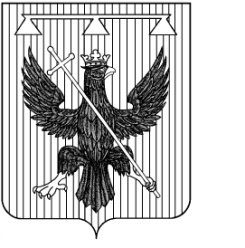 Администрация муниципального образования Южно-Одоевское Одоевского района ПОСТАНОВЛЕНИЕот  ______________.                                           п. Стрелецкий                                                            №  _____ В соответствии с Федеральным законом от 21.12.1994 № 68-ФЗ «О защите населения и территорий от чрезвычайных ситуаций природного и техногенного характера», Администрация муниципального образования Южно-Одоевское Одоевского района, постановляЕТ:1. Внести изменения в постановление № 1 от 12.01.2015г. «Об утверждении  муниципальной  программы «По гражданской обороне, защите населения и территорий от чрезвычайных ситуаций, обеспечения  пожарной безопасности и безопасности людей на водных объектах муниципального образования Южно-Одоевское Одоевского района на 2015 – 2017 годы» следующие изменения:1. В приложениях к Постановлению:а) В Приложении Паспорт программы:- Объемы и источники финансирования программы:Бюджет МО Южно-Одоевское Одоевского района – 143,4б) Приложение № 1 изложить в новой редакции согласно приложению к новому постановлению.    2.  Обнародовать настоящее постановление путем размещения его информационных стендах в установленном порядке и разместить в информационно-коммуникационной сети «Интернет» на официальном сайте администрации муниципального образования Южно-Одоевское Одоевского района www.odoevsk.ru3. Контроль  за исполнением настоящего постановления оставляю за собой.     4. Постановление вступает в силу со дня обнародования.Глава   администрациимуниципального образования                                                                             Южно-Одоевское  Одоевского района                                         И. А. Думчев                                                                                         		                                                       О внесении изменений в постановление № 1 от 12.01.2015г.                                 «Об утверждении муниципальной программы По гражданской обороне, защите населения и территорий от чрезвычайных ситуаций, обеспечения  пожарной безопасности и безопасности людей на водных объектах муниципального образования Южно-Одоевское Одоевского района на 2015 – 2017 годы»О внесении изменений в постановление № 1 от 12.01.2015г.                                 «Об утверждении муниципальной программы По гражданской обороне, защите населения и территорий от чрезвычайных ситуаций, обеспечения  пожарной безопасности и безопасности людей на водных объектах муниципального образования Южно-Одоевское Одоевского района на 2015 – 2017 годы»№ п/пВопросы местного значенияМероприятияСрок проведенияФинансовое обеспечение по годам, тыс. руб.Финансовое обеспечение по годам, тыс. руб.Финансовое обеспечение по годам, тыс. руб.Финансовое обеспечение по годам, тыс. руб.ОтветственныйОтветственный№ п/пВопросы местного значенияМероприятияСрок проведения2015201620162017ОтветственныйОтветственный1234555577                               Раздел  I. ГО и ЧС, Вода                               Раздел  I. ГО и ЧС, Вода                               Раздел  I. ГО и ЧС, Вода                               Раздел  I. ГО и ЧС, Вода                               Раздел  I. ГО и ЧС, Вода                               Раздел  I. ГО и ЧС, Вода                               Раздел  I. ГО и ЧС, Вода                               Раздел  I. ГО и ЧС, Вода                               Раздел  I. ГО и ЧС, Вода                               Раздел  I. ГО и ЧС, Вода1Участие в предупреждении и ликвидации последствий ЧС в границах поселенияОрганизация и осуществление мероприятий по гражданской обороне, защите населения и территории поселения от чрезвычайных ситуаций природного и техногенного характерОсуществлениеПо гражданско-правовому договору чистка моста в  с. Болотскоеноябрь-март14,0Уполномоченный на решение задач в области гражданской обороны, защиты населения и территорий от чрезвычайных ситуаций и обеспечения пожарной безопасностиУполномоченный на решение задач в области гражданской обороны, защиты населения и территорий от чрезвычайных ситуаций и обеспечения пожарной безопасности1Участие в предупреждении и ликвидации последствий ЧС в границах поселенияОрганизация и осуществление мероприятий по гражданской обороне, защите населения и территории поселения от чрезвычайных ситуаций природного и техногенного характерОсуществлениеПриобретение наглядной информации (2 стенда):1.Эвакуация населения при ЧС2.Основы ГО и защиты от ЧСв течение года4,0Уполномоченный на решение задач в области гражданской обороны, защиты населения и территорий от чрезвычайных ситуаций и обеспечения пожарной безопасностиУполномоченный на решение задач в области гражданской обороны, защиты населения и территорий от чрезвычайных ситуаций и обеспечения пожарной безопасности1Участие в предупреждении и ликвидации последствий ЧС в границах поселенияОрганизация и осуществление мероприятий по гражданской обороне, защите населения и территории поселения от чрезвычайных ситуаций природного и техногенного характерОсуществлениеПриобретение рупорного громкоговорителя (для улиц):п. Стрелецкий-1 шт;с. Николо-Жупань-1шт;с. Сомово-1 шт.в течение года10,5Уполномоченный на решение задач в области гражданской обороны, защиты населения и территорий от чрезвычайных ситуаций и обеспечения пожарной безопасностиУполномоченный на решение задач в области гражданской обороны, защиты населения и территорий от чрезвычайных ситуаций и обеспечения пожарной безопасности1Участие в предупреждении и ликвидации последствий ЧС в границах поселенияОрганизация и осуществление мероприятий по гражданской обороне, защите населения и территории поселения от чрезвычайных ситуаций природного и техногенного характерОсуществлениеПриобретение противогазовПМК-2 – 5 шт.в течение года1515Уполномоченный на решение задач в области гражданской обороны, защиты населения и территорий от чрезвычайных ситуаций и обеспечения пожарной безопасностиУполномоченный на решение задач в области гражданской обороны, защиты населения и территорий от чрезвычайных ситуаций и обеспечения пожарной безопасностимероприятий по обеспечению безопасности людей на водных объектах, охране их жизни и здоровьяПриобретение комплекта плакатов по ГО и ЧС – 1 шт.в течение года3,4мероприятий по обеспечению безопасности людей на водных объектах, охране их жизни и здоровьяПриобретение Генератора бензинового CHFMPION GG3300в течение годамероприятий по обеспечению безопасности людей на водных объектах, охране их жизни и здоровьяМикробиологическое исследование  воды  (ФБУЗ Центр гигиены и эпидемиологии) в водоеме п. Стрелецкиймай-июнь9,09,09,0мероприятий по обеспечению безопасности людей на водных объектах, охране их жизни и здоровьяИзготовление запрещающих знаков «Купаться запрещено» - 6 штмай-июнь2,5мероприятий по обеспечению безопасности людей на водных объектах, охране их жизни и здоровьяИзготовление предупреждающих табличек  «Осторожно тонкий лёд» - 2 шт.май-июнь2,02,0Раздел  II.  Пожарная безопасностьРаздел  II.  Пожарная безопасностьРаздел  II.  Пожарная безопасностьРаздел  II.  Пожарная безопасностьРаздел  II.  Пожарная безопасностьРаздел  II.  Пожарная безопасностьРаздел  II.  Пожарная безопасностьРаздел  II.  Пожарная безопасностьРаздел  II.  Пожарная безопасность2Обеспечение первичных мер пожарной безопасности в границах населенных пунктов поселенияПриобретение ранцевых  огнетушителей 5 шт.в течение года7,030,0Уполномоченный на решение задач в области гражданской обороны, защиты населения и территорий от чрезвычайных ситуаций и обеспечения пожарной безопасностиУполномоченный на решение задач в области гражданской обороны, защиты населения и территорий от чрезвычайных ситуаций и обеспечения пожарной безопасности2Обеспечение первичных мер пожарной безопасности в границах населенных пунктов поселенияПропашка минерализованными противопожарными полосами (ширина 3 м)  населенных пунктов МО: д.  Мизгея; д . Касимово; с. Сомовоапрель-май12,0безвозмездноУполномоченный на решение задач в области гражданской обороны, защиты населения и территорий от чрезвычайных ситуаций и обеспечения пожарной безопасностиУполномоченный на решение задач в области гражданской обороны, защиты населения и территорий от чрезвычайных ситуаций и обеспечения пожарной безопасностиПриобретение противопожарного инвентаря для оборудования населенных пунктов (щит, багор, лом, лопата штыковая, 2 конусных ведра): с. Петровское; с. Площадьмай-сентябрь6,0Приобретение пожарного кранас. Лосинскоев течение года1,0Приобретение противопожарного инвентаря для оборудования населенных пунктов (щит, багор, лом, лопата штыковая, 2 конусных ведра):п. Стрелецкий; с. Николо-Жупаньмай-сентябрь8,08,0Приобретение пожарного кранас. Петровскоев течение года1,5Приобретение пожарного гидрантаПГ-500в течение года4,5Приобретение порошковых огнетушителей ОП-3(3л)- 4 шт в течение года4,0ИТОГО:ИТОГО:ИТОГО:ИТОГО:66,011,411,466,0ИТОГО:ИТОГО:ИТОГО:ИТОГО:ИТОГО:ИТОГО:ИТОГО:ИТОГО: